January 7, 2021President and Members of City CouncilCity of Pittsburgh					RE:	South 21st Street Complete Green Street - AmendmentDear Members of City Council:Attached is a proposed resolution amending resolution No. 666 of 2021, entitled “Resolution authorizing the Mayor of the City of Pittsburgh, and the Department of Mobility and Infrastructure to enter into an agreement with the PA Department of Community and Economic Development (DCED) Multimodal Transportation (MTF) Fund Program,” to accept the grant and authorize necessary expenditures.Your favorable consideration of the attached proposed Resolution is hereby requested.							Sincerely,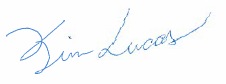 							Kimberly Lucas 							Acting DirectorKL/JS/sy